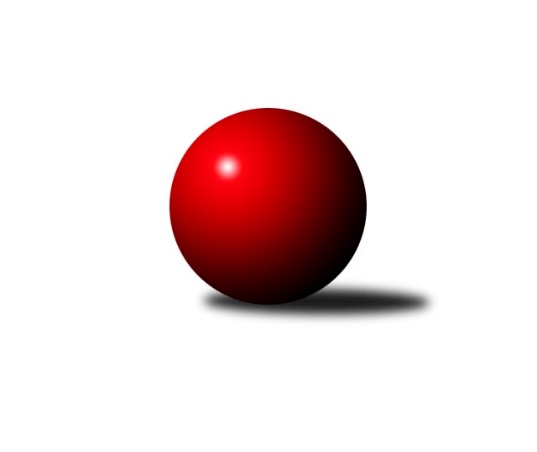 Č.22Ročník 2023/2024	5.4.2024, B. ŠiškaNejlepšího výkonu v tomto kole: 2871 dosáhlo družstvo: Svitavy AVýchodočeská divize 2023/2024V posledním kole se již hrálo o úpravu bodového zisku a příp. jistých posunů družstev v tabulce, ale již bez možnosti ovlivnit  první či poslední místo v tabulce. Svitavy A si polepšily v tabulce po vítězství v Č. Kostelci, kde domácím hosté nedali šanci a zápas skončil z hlediska zisků pomocných bodů jednoznačně v jejich prospěch. Další družstvo, které získalo body venku, bylo družstvo Rokytnice A ve Smiřicích. Rokytnice si tak udržela druhé místo v tabulce. D. Králové získal bod v Náchodě, ale změnu jeho pořadí v tabulce to nepřineslo. V. Mýto vyhrálo nad družstvem Hylváty A a posunulo se na 5. místo. N. Paka vyhrála nad Vrchlabím A a je jeden bod před D. Králové. Milovice se loučí s divizí vítězstvím, když doma porazily Dobrušku A v jistě napínavém utkání. V tomto kole padly tři pětistovky. Nejlepší pětistovka měla hodnotu 511 v podání Martina Kučery. 
	V dohrávce 20. kola N. Paka zvítězila nad D. Králové a to ji nakonec vyneslo na 7. příčku, díky lepšímu rozdílu celkového skóre v porovnání s Vrchlabím A.A na závěr gratuluji družstvu Náchod B k prvnímu místu a postupu do III. KLM.Výsledky 22. kolaSouhrnný přehled výsledků:Č. Kostelec B	- Svitavy A	0:16	2662:2871		28.3.V. Mýto A	- Hylváty A	14:2	2757:2554		28.3.Náchod B	- D. Králové A	8:8	2814:2786		28.3.Milovice A	- Dobruška A	10:6	2597:2576		28.3.Nová Paka A	- Vrchlabí A	13:3	2588:2359		28.3.Smiřice A	- Rokytnice A	6:10	2656:2777		29.3.Dohrávka z 20.kolaNová Paka A	- D. Králové A	12:4	2636:2493		5.4.Tabulka družstev:	1.	Náchod B	22	15	2	5	203 : 149 	 2642	32	2.	Rokytnice A	22	13	1	8	217 : 135 	 2695	27	3.	Svitavy A	22	13	0	9	210 : 142 	 2712	26	4.	Hylváty A	22	12	1	9	189 : 163 	 2667	25	5.	V. Mýto A	22	12	1	9	188 : 164 	 2609	25	6.	Č. Kostelec B	22	11	2	9	175 : 177 	 2637	24	7.	Nová Paka A	22	10	2	10	182 : 170 	 2647	22	8.	Vrchlabí A	22	10	2	10	155 : 197 	 2570	22	9.	D. Králové A	22	9	1	12	160 : 192 	 2623	19	10.	Smiřice A	22	7	2	13	150 : 202 	 2585	16	11.	Dobruška A	22	7	1	14	160 : 192 	 2653	15	12.	Milovice A	22	5	1	16	123 : 229 	 2543	11Podrobné výsledky kola:	 Č. Kostelec B	2662	0:16	2871	Svitavy A	Tomáš Kincl	 	 247 	 202 		449 	 0:2 	 457 	 	215 	 242		Milan Novák	Dalibor Chráska	 	 220 	 218 		438 	 0:2 	 511 	 	265 	 246		Martin Kučera	Daniel Bouda	 	 191 	 220 		411 	 0:2 	 445 	 	215 	 230		Michal Dvořáček	Michal Vlček	 	 213 	 225 		438 	 0:2 	 492 	 	270 	 222		Jakub Zelinka	Tomáš Adamů	 	 209 	 234 		443 	 0:2 	 482 	 	246 	 236		Vlastimil Krátký	Petr Linhart	 	 243 	 240 		483 	 0:2 	 484 	 	236 	 248		Zdeněk Dokoupilrozhodčí: Michal VlčekNejlepší výkon utkání: 511 - Martin Kučera	 V. Mýto A	2757	14:2	2554	Hylváty A	Martin Prošvic	 	 249 	 241 		490 	 2:0 	 435 	 	233 	 202		Libor Čaban	Pavel Doležal	 	 193 	 213 		406 	 0:2 	 431 	 	202 	 229		Anthony Šípek	Milan Dastych	 	 230 	 223 		453 	 2:0 	 387 	 	181 	 206		Tomáš Pražák *1	Tomáš Kyndl	 	 254 	 228 		482 	 2:0 	 447 	 	233 	 214		Vojtěch Morávek	Jaroslav Stráník	 	 228 	 237 		465 	 2:0 	 425 	 	211 	 214		Zdeněk Kaplan	Petr Bartoš	 	 208 	 253 		461 	 2:0 	 429 	 	210 	 219		Milan Januškarozhodčí: Josef Ledajaksstřídání: *1 od 51. hodu Milan VenclNejlepší výkon utkání: 490 - Martin Prošvic	 Náchod B	2814	8:8	2786	D. Králové A	Tomáš Doucha	 	 260 	 240 		500 	 0:2 	 510 	 	249 	 261		Jan Janeček	Jiří Doucha ml.	 	 222 	 228 		450 	 0:2 	 466 	 	205 	 261		Jiří Rejl	Aleš Tichý	 	 219 	 249 		468 	 0:2 	 480 	 	239 	 241		Martin Šnytr	Danny Tuček	 	 236 	 237 		473 	 2:0 	 406 	 	208 	 198		Michal Sirový	Mikuláš Martinec	 	 235 	 217 		452 	 2:0 	 448 	 	216 	 232		Lukáš Blažej	Jaroslav Špicner	 	 226 	 245 		471 	 0:2 	 476 	 	239 	 237		Petr Janečekrozhodčí: Jiří Doucha ml.Nejlepší výkon utkání: 510 - Jan Janeček	 Milovice A	2597	10:6	2576	Dobruška A	Tomáš Fuchs	 	 235 	 201 		436 	 2:0 	 421 	 	184 	 237		Martin Děkan	Jan Masopust	 	 229 	 186 		415 	 0:2 	 429 	 	227 	 202		Michal Balcar	Dana Viková	 	 227 	 196 		423 	 0:2 	 442 	 	244 	 198		Lukáš Fanc	Miroslav Včeliš	 	 197 	 231 		428 	 0:2 	 431 	 	190 	 241		Roman Václavek	Václav Souček	 	 219 	 214 		433 	 2:0 	 411 	 	215 	 196		Josef Kupka	Vlastimil Hruška	 	 214 	 248 		462 	 2:0 	 442 	 	232 	 210		Jan Králíčekrozhodčí: Václav SoučekNejlepší výkon utkání: 462 - Vlastimil Hruška	 Nová Paka A	2588	13:3	2359	Vrchlabí A	Jan Bajer	 	 222 	 241 		463 	 2:0 	 349 	 	181 	 168		Pavel Gracias	Erik Folta	 	 212 	 205 		417 	 1:1 	 417 	 	206 	 211		Tomáš Limberský	Jan Ringel	 	 204 	 206 		410 	 2:0 	 362 	 	183 	 179		Jan Stejskal	Vojtěch Kazda	 	 205 	 196 		401 	 2:0 	 378 	 	196 	 182		Jaroslav Lux	Jan Šmidrkal	 	 233 	 215 		448 	 2:0 	 398 	 	177 	 221		Martin Maršík	Jiří Bajer	 	 240 	 209 		449 	 0:2 	 455 	 	222 	 233		Andrea Sochorovározhodčí: Jiří BajerNejlepší výkon utkání: 463 - Jan Bajer	 Smiřice A	2656	6:10	2777	Rokytnice A	Jiří Hroneš	 	 236 	 223 		459 	 2:0 	 458 	 	228 	 230		Jan Mařas	Radek Urgela	 	 233 	 217 		450 	 0:2 	 479 	 	227 	 252		Slavomír Trepera	Martin Ivan	 	 191 	 191 		382 	 0:2 	 443 	 	217 	 226		Zdeněk Novotný st.	Michal Janeček	 	 221 	 240 		461 	 2:0 	 440 	 	217 	 223		Pavel Hanout	Karel Josef	 	 200 	 225 		425 	 0:2 	 483 	 	244 	 239		Petr Mařas	Martin Kamenický	 	 249 	 230 		479 	 2:0 	 474 	 	234 	 240		Milan Valášekrozhodčí: Martin IvanNejlepší výkon utkání: 483 - Petr Mařas	 Nová Paka A	2636	12:4	2493	D. Králové A	Jiří Bajer	 	 231 	 261 		492 	 2:0 	 419 	 	195 	 224		Jan Janeček	Vojtěch Kazda	 	 210 	 222 		432 	 2:0 	 401 	 	199 	 202		Ladislav Zívr	Erik Folta	 	 202 	 222 		424 	 2:0 	 376 	 	191 	 185		Jiří Rejl	Jan Šmidrkal	 	 225 	 228 		453 	 2:0 	 421 	 	228 	 193		Martin Šnytr	Milan Ringel	 	 241 	 188 		429 	 0:2 	 447 	 	207 	 240		Petr Janeček	Jan Bajer *1	 	 180 	 226 		406 	 0:2 	 429 	 	217 	 212		Lukáš Blažejrozhodčí: Jiří Bajerstřídání: *1 od 51. hodu Jan RingelNejlepší výkon utkání: 492 - Jiří BajerPořadí jednotlivců:	jméno hráče	družstvo	celkem	plné	dorážka	chyby	poměr kuž.	Maximum	1.	Petr Mařas 	Rokytnice A	469.34	312.1	157.2	2.6	12/12	(500)	2.	Milan Valášek 	Rokytnice A	460.66	306.8	153.9	4.0	11/12	(510)	3.	Jan Volf 	Rokytnice A	459.22	306.4	152.8	4.8	9/12	(512)	4.	Jiří Bajer 	Nová Paka A	459.02	307.1	151.9	2.4	12/12	(497)	5.	Zdeněk Dokoupil 	Svitavy A	457.98	303.6	154.4	2.5	12/12	(507)	6.	Vojtěch Morávek 	Hylváty A	456.97	310.2	146.8	4.4	11/12	(508)	7.	Martin Děkan 	Dobruška A	456.64	309.4	147.2	4.3	11/12	(528)	8.	Slavomír Trepera 	Rokytnice A	455.46	309.1	146.3	4.6	10/12	(523)	9.	Daniel Bouda 	Č. Kostelec B	454.60	305.7	148.9	5.3	11/12	(493)	10.	Martin Kučera 	Svitavy A	453.62	309.8	143.8	6.3	11/12	(511)	11.	Libor Čaban 	Hylváty A	453.61	306.6	147.0	4.1	11/12	(480)	12.	Jakub Zelinka 	Svitavy A	452.54	306.7	145.9	5.3	10/12	(500)	13.	Mikuláš Martinec 	Náchod B	452.51	306.9	145.6	5.4	11/12	(519)	14.	Martin Kamenický 	Smiřice A	452.51	303.0	149.5	4.2	12/12	(524)	15.	Zdeněk Kaplan 	Hylváty A	452.14	305.6	146.6	3.7	12/12	(499)	16.	Vlastimil Krátký 	Svitavy A	451.23	302.0	149.2	3.9	10/12	(503)	17.	Milan Januška 	Hylváty A	451.04	305.0	146.0	4.7	10/12	(496)	18.	Milan Novák 	Svitavy A	450.88	308.6	142.3	4.5	12/12	(483)	19.	Petr Linhart 	Č. Kostelec B	450.73	302.2	148.5	4.5	12/12	(513)	20.	Martin Prošvic 	V. Mýto A	450.66	303.5	147.1	4.0	12/12	(515)	21.	Roman Václavek 	Dobruška A	449.69	304.4	145.3	4.8	11/12	(529)	22.	Michal Dvořáček 	Svitavy A	449.63	309.9	139.7	6.5	8/12	(492)	23.	Tomáš Adamů 	Č. Kostelec B	448.93	301.6	147.3	3.3	11/12	(493)	24.	Ladislav Zívr 	D. Králové A	448.68	303.8	144.9	4.8	9/12	(512)	25.	Jan Mařas 	Rokytnice A	448.28	305.9	142.4	5.4	12/12	(475)	26.	Dalibor Chráska 	Č. Kostelec B	447.80	304.4	143.4	6.9	10/12	(494)	27.	Vlastimil Hruška 	Milovice A	446.89	305.1	141.8	4.2	12/12	(471)	28.	Aleš Tichý 	Náchod B	446.63	299.2	147.4	3.5	12/12	(521)	29.	Jan Ringel 	Nová Paka A	446.18	302.6	143.6	3.5	10/12	(474)	30.	Jaroslav Špicner 	Náchod B	445.86	304.9	141.0	5.1	12/12	(509)	31.	Michal Janeček 	Smiřice A	445.42	305.4	140.0	5.8	9/12	(488)	32.	Jan Bajer 	Nová Paka A	444.82	299.2	145.6	4.7	9/12	(484)	33.	Lukáš Fanc 	Dobruška A	443.77	307.0	136.8	7.5	12/12	(477)	34.	Jan Šmidrkal 	Nová Paka A	443.67	310.9	132.8	6.6	10/12	(487)	35.	Lukáš Blažej 	D. Králové A	443.28	302.7	140.6	4.0	9/12	(490)	36.	Jiří Doucha  ml.	Náchod B	442.83	303.1	139.8	5.4	11/12	(509)	37.	Petr Janeček 	D. Králové A	442.73	300.9	141.8	5.3	12/12	(476)	38.	Jaroslav Stráník 	V. Mýto A	442.71	297.1	145.6	5.0	12/12	(483)	39.	Josef Kupka 	Dobruška A	441.66	302.3	139.4	4.7	12/12	(485)	40.	Tomáš Kyndl 	V. Mýto A	440.76	298.5	142.3	5.1	12/12	(521)	41.	Michal Vlček 	Č. Kostelec B	440.57	303.9	136.7	7.6	8/12	(484)	42.	Michal Balcar 	Dobruška A	440.56	304.4	136.1	6.7	12/12	(496)	43.	Jan Chleboun 	V. Mýto A	439.09	295.6	143.5	5.9	9/12	(479)	44.	Andrea Sochorová 	Vrchlabí A	438.23	296.2	142.0	4.8	12/12	(497)	45.	Martin Šnytr 	D. Králové A	436.79	298.8	137.9	5.0	11/12	(489)	46.	Tomáš Doucha 	Náchod B	436.32	296.2	140.2	7.2	11/12	(500)	47.	Vojtěch Kazda 	Nová Paka A	436.18	306.5	129.7	8.5	11/12	(459)	48.	Jan Janeček 	D. Králové A	435.13	300.3	134.8	8.5	11/12	(510)	49.	Pavel Hanout 	Rokytnice A	434.20	295.4	138.8	5.9	12/12	(489)	50.	Michal Sirový 	D. Králové A	434.05	304.1	130.0	8.1	11/12	(461)	51.	Miloslav Vik 	Milovice A	433.42	303.1	130.4	7.1	10/12	(508)	52.	Jan Králíček 	Dobruška A	432.52	304.8	127.7	7.4	9/12	(479)	53.	Tomáš Kincl 	Č. Kostelec B	432.39	294.4	138.0	6.8	10/12	(481)	54.	Jiří Hroneš 	Smiřice A	431.18	293.4	137.8	5.7	9/12	(503)	55.	Anthony Šípek 	Hylváty A	429.94	297.3	132.6	8.0	9/12	(464)	56.	Martin Maršík 	Vrchlabí A	428.20	296.5	131.7	9.4	11/12	(472)	57.	Milan Vencl 	Hylváty A	426.33	296.8	129.6	8.0	8/12	(469)	58.	Filip Matouš 	Vrchlabí A	424.96	289.7	135.2	7.5	10/12	(459)	59.	Erik Folta 	Nová Paka A	424.58	300.3	124.3	7.8	8/12	(465)	60.	Daniel Majer 	Náchod B	424.01	296.0	128.0	6.8	10/12	(500)	61.	Milan Dastych 	V. Mýto A	422.32	290.6	131.7	8.0	11/12	(469)	62.	Jiří Rejl 	D. Králové A	421.72	295.8	125.9	9.5	9/12	(466)	63.	Petr Bartoš 	V. Mýto A	421.07	289.0	132.1	7.3	9/12	(490)	64.	Radek Urgela 	Smiřice A	418.02	287.7	130.3	7.1	11/12	(459)	65.	Dana Viková 	Milovice A	415.86	294.5	121.3	7.6	11/12	(466)	66.	Martin Ivan 	Smiřice A	413.32	292.3	121.0	9.0	11/12	(454)	67.	Pavel Gracias 	Vrchlabí A	401.27	287.4	113.9	11.5	10/12	(454)	68.	Miroslav Včeliš 	Milovice A	391.92	281.5	110.4	12.3	11/12	(479)		Michal Rolf 	Vrchlabí A	476.57	314.8	161.8	2.6	4/12	(509)		Vladimír Žiško 	Vrchlabí A	474.50	311.0	163.5	1.8	2/12	(498)		Václav Kašpar 	V. Mýto A	473.00	314.5	158.5	4.0	1/12	(479)		David Hanzlíček 	Smiřice A	472.00	310.0	162.0	4.3	1/12	(511)		Václav Šmída 	Smiřice A	471.47	322.3	149.2	4.5	3/12	(500)		Miroslav Zeman 	Svitavy A	463.00	322.0	141.0	4.0	1/12	(463)		Roman Pek 	Vrchlabí A	457.50	299.5	158.0	2.8	1/12	(493)		Ivan Vondráček 	D. Králové A	454.50	305.0	149.5	2.0	1/12	(467)		Klára Kovářová 	Svitavy A	454.11	308.7	145.4	3.0	6/12	(507)		Jiří Slavík 	Dobruška A	454.00	312.0	142.0	2.0	1/12	(454)		Miroslav Cupal 	Smiřice A	453.67	305.6	148.1	4.7	6/12	(495)		Radek Novák 	Rokytnice A	450.00	296.5	153.5	5.0	1/12	(459)		Dana Adamů 	Náchod B	448.00	300.0	148.0	3.0	1/12	(448)		Pavel Maršík 	Vrchlabí A	447.89	302.9	145.0	3.9	3/12	(473)		Roman Sýs 	Vrchlabí A	446.00	291.5	154.5	2.5	1/12	(464)		Milan Ringel 	Nová Paka A	445.83	311.3	134.5	6.1	6/12	(482)		Jan Masopust 	Milovice A	444.69	305.2	139.5	6.0	6/12	(493)		Lucie Zelinková 	Svitavy A	443.53	309.7	133.8	4.7	5/12	(467)		Tomáš Pražák 	Hylváty A	442.19	304.4	137.8	6.3	6/12	(466)		Václav Souček 	Milovice A	440.50	297.7	142.8	5.1	5/12	(453)		Vladimír Cerman 	Vrchlabí A	440.00	294.0	146.0	5.0	1/12	(461)		Jitka Svatá 	Vrchlabí A	439.00	297.0	142.0	4.0	1/12	(439)		Jana Votočková 	Vrchlabí A	436.00	306.0	130.0	5.0	1/12	(436)		Petr Rus 	Svitavy A	434.00	290.0	144.0	6.0	1/12	(434)		Josef Ledajaks 	V. Mýto A	433.50	290.3	143.3	4.0	2/12	(460)		Luděk Horák 	D. Králové A	433.00	310.0	123.0	4.0	1/12	(433)		David Jaroš 	Milovice A	432.41	289.1	143.3	7.9	6/12	(458)		Danny Tuček 	Náchod B	431.75	303.0	128.8	9.6	3/12	(546)		Jaromír Erlebach 	Nová Paka A	431.67	301.3	130.3	8.7	3/12	(464)		Monika Venclová 	Hylváty A	431.50	300.5	131.0	3.0	2/12	(445)		Tereza Venclová 	Vrchlabí A	430.31	293.3	137.0	5.5	7/12	(486)		Martina Fejfarová 	Vrchlabí A	429.00	282.5	146.5	3.5	2/12	(440)		Štěpán Stránský 	Vrchlabí A	427.00	295.5	131.5	9.0	2/12	(454)		Václav Perchlík  st.	V. Mýto A	425.75	297.7	128.1	5.7	4/12	(436)		Martin Včeliš 	Milovice A	425.00	301.0	124.0	11.0	1/12	(425)		Tomáš Fuchs 	Milovice A	424.90	303.7	121.2	7.7	5/12	(462)		Lukáš Trýzna 	Vrchlabí A	424.22	299.3	124.9	9.0	7/12	(465)		Martin Matějček 	Smiřice A	422.33	293.6	128.8	8.7	3/12	(474)		Anna Šmídová 	Smiřice A	422.00	282.0	140.0	8.0	2/12	(429)		Jaroslav Hažva 	Smiřice A	421.00	297.0	124.0	10.0	1/12	(421)		Radoslav Dušek 	Milovice A	420.20	298.8	121.4	10.8	5/12	(457)		Dobroslav Lánský 	Nová Paka A	418.78	289.2	129.6	5.4	3/12	(434)		Josef Lejp 	Dobruška A	418.00	292.0	126.0	8.3	4/12	(452)		Jiří Zvejška 	V. Mýto A	418.00	299.0	119.0	9.0	1/12	(418)		Tomáš Limberský 	Vrchlabí A	417.00	303.0	114.0	10.0	1/12	(417)		Zdeněk Novotný  st.	Rokytnice A	415.88	298.9	117.0	7.5	4/12	(443)		Luděk Sukup 	Smiřice A	414.67	287.7	127.0	8.7	3/12	(438)		Karel Josef 	Smiřice A	414.00	293.7	120.3	8.3	3/12	(425)		Filip Vízek 	Rokytnice A	411.00	291.0	120.0	8.0	1/12	(411)		Jaroslav Polanský 	V. Mýto A	410.00	294.5	115.5	11.0	2/12	(416)		Kamil Mýl 	Č. Kostelec B	407.20	289.6	117.6	12.2	6/12	(501)		Pavel Doležal 	V. Mýto A	405.50	303.5	102.0	13.0	1/12	(406)		Jaroslav Lux 	Vrchlabí A	404.50	278.0	126.5	11.0	2/12	(431)		Zuzana Tulková 	Rokytnice A	392.00	287.0	105.0	7.0	1/12	(392)		Leoš Bartheldi 	V. Mýto A	391.00	280.0	111.0	9.0	1/12	(391)		Tomáš Nosek 	Milovice A	386.00	271.0	115.0	8.0	1/12	(386)		Jan Řebíček 	Rokytnice A	385.00	274.0	111.0	11.0	1/12	(385)		Milan Hašek 	Dobruška A	367.00	270.0	97.0	12.0	1/12	(367)		Tomáš Jeníček 	Dobruška A	367.00	272.0	95.0	13.0	1/12	(367)		Jan Stejskal 	Vrchlabí A	362.00	251.0	111.0	13.0	1/12	(362)		Miloš Janoušek 	Rokytnice A	361.00	266.0	95.0	13.0	1/12	(361)		Miroslav Šanda 	Milovice A	358.00	254.0	104.0	16.0	1/12	(358)		Miroslav Včeliš 	Milovice A	357.00	264.0	93.0	20.0	1/12	(357)		Vít Paliarik 	Smiřice A	355.00	247.0	108.0	10.5	2/12	(355)		Petr Havlík 	Dobruška A	331.00	253.0	78.0	17.0	1/12	(331)Sportovně technické informace:Starty náhradníků:registrační číslo	jméno a příjmení 	datum startu 	družstvo	číslo startu25031	Danny Tuček	28.03.2024	Náchod B	3x20672	Karel Josef	29.03.2024	Smiřice A	1x26438	Jan Stejskal	28.03.2024	Vrchlabí A	2x15674	Jaroslav Lux	28.03.2024	Vrchlabí A	2x6147	Tomáš Limberský	28.03.2024	Vrchlabí A	1x20513	Pavel Doležal	28.03.2024	V. Mýto A	3x363	Zdeněk Novotný st.	29.03.2024	Rokytnice A	6xNejlepší šestka kola - absolutněNejlepší šestka kola - absolutněNejlepší šestka kola - absolutněNejlepší šestka kola - absolutněNejlepší šestka kola - dle průměru kuželenNejlepší šestka kola - dle průměru kuželenNejlepší šestka kola - dle průměru kuželenNejlepší šestka kola - dle průměru kuželenNejlepší šestka kola - dle průměru kuželenPočetJménoNázev týmuVýkonPočetJménoNázev týmuPrůměr (%)Výkon3xMartin KučeraSvitavy A51110xMartin ProšvicV. Mýto111.984902xJan JanečekDvůr Králové5103xMartin KučeraSvitavy A111.265111xTomáš DouchaNáchod B5006xTomáš KyndlV. Mýto110.154824xJakub ZelinkaSvitavy A4921xJan JanečekDvůr Králové108.6451010xMartin ProšvicV. Mýto4902xJan BajerN. Paka108.394635xZdeněk DokoupilSvitavy A4848xPetr MařasRokytnice108.36483